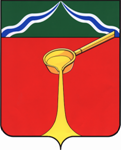 КалужскаяобластьАдминистрация муниципального района«Город Людиново и Людиновский район»П О С Т А Н О В Л Е Н И Еот «13» сентября 2018 г.		           	                                                                           № 1319О внесении изменений в постановление администрации муниципального района «Город Людиново и Людиновский район от 07.04.2017    № 616 «Об утверждении программы комплексного развития социальной инфраструктуры на территории муниципального образования сельского поселения «Село Букань» муниципального района «Город Людиново и Людиновский район» Калужской области на 2017-2028 годы»В соответствии с Федеральным Законом от 06.10.2003 № 131-ФЗ «Об общих принципах организации местного самоуправления в Российской Федерации», постановлением Правительства РФ от 01.10.2015 № 1050 «Об утверждении требований к программам комплексного развития социальной инфраструктуры поселений, городских округов», рассмотрев отчет начальника управления архитектуры и градостроительства Калужской области О.Н. Стрекозина о результатах осуществления мониторинга разработки и утверждения  программы комплексного развития социальной инфраструктуры сельского поселения «Село Букань» Людиновского района Калужской области, в целях приведения муниципального нормативного правового акта в соответствие с действующим законодательством РФ, администрация муниципального района «Город Людиново и Людиновский район»ПОСТАНОВЛЯЕТ: 1. Внести в постановление администрации муниципального района «Город Людиново и Людиновский район от 07.04.2017 № 616 «Об утверждении программы комплексного развития социальной инфраструктуры на территории муниципального образования сельского поселения «Село Букань» муниципального района «Город Людиново и Людиновский район» Калужской области на 2017-2028 годы» следующие изменения:1.1. Программу комплексного развития социальной инфраструктуры на территории муниципального образования сельского поселения «Село Букань» муниципального района «Город Людиново и Людиновский район» Калужской области на 2017-2028 годы» изложить в новой редакции (прилагается).2. Настоящее постановление подлежит опубликованию в порядке, установленном для официального опубликования муниципальных правовых актов, иной официальной информации, в течение семи дней со дня ее утверждения и размещению в сети «Интернет» на официальном сайте администрации муниципального района «Город Людиново и Людиновский район» в разделе «Градостроительство».3. Контроль за исполнением настоящего постановления оставляю за собой.4. Настоящее постановление вступает в силу с момента подписания.Глава администрациимуниципального района	             Д.М. Аганичев